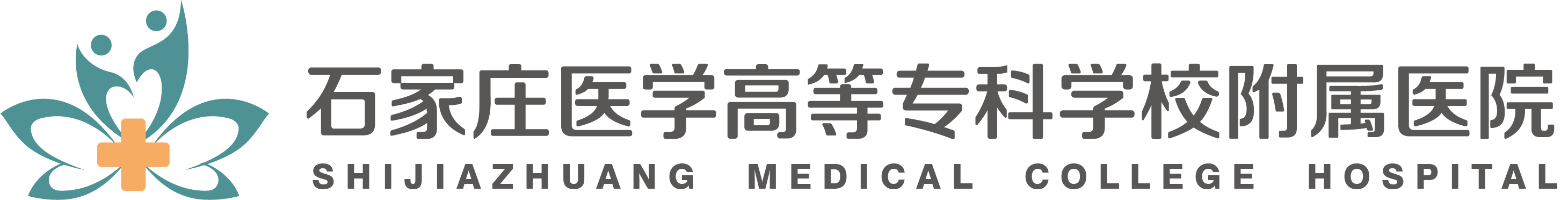 编码：YZFY/BD/HLB-02-A/0                  护理人员赴外进修申请表备注：如需缴纳进修费，需提供进修费用说明。个人信息姓名年龄性别个人信息科室参加工作时间最终学历（以证书为准）个人信息现任层级专业技术职称从事本专业年限近3年内是否进修进修医院进修方向进修信息进修医院进修信息进修科室进修起止时间进修起止时间审批流程进修目的：本人签字：                  日期：    年    月    日进修目的：本人签字：                  日期：    年    月    日进修目的：本人签字：                  日期：    年    月    日进修目的：本人签字：                  日期：    年    月    日进修目的：本人签字：                  日期：    年    月    日进修目的：本人签字：                  日期：    年    月    日审批流程护士长意见：签字：日期：   年    月    日护士长意见：签字：日期：   年    月    日护士长意见：签字：日期：   年    月    日护士长意见：签字：日期：   年    月    日护士长意见：签字：日期：   年    月    日护士长意见：签字：日期：   年    月    日审批流程护理部主任意见：签字：                  日期：   年    月    日护理部主任意见：签字：                  日期：   年    月    日护理部主任意见：签字：                  日期：   年    月    日护理部主任意见：签字：                  日期：   年    月    日护理部主任意见：签字：                  日期：   年    月    日护理部主任意见：签字：                  日期：   年    月    日审批流程行政人事部主任意见：签字：                  日期：   年    月    日行政人事部主任意见：签字：                  日期：   年    月    日行政人事部主任意见：签字：                  日期：   年    月    日行政人事部主任意见：签字：                  日期：   年    月    日行政人事部主任意见：签字：                  日期：   年    月    日行政人事部主任意见：签字：                  日期：   年    月    日审批流程主管院长意见：签字：                  日期：   年    月    日主管院长意见：签字：                  日期：   年    月    日主管院长意见：签字：                  日期：   年    月    日主管院长意见：签字：                  日期：   年    月    日主管院长意见：签字：                  日期：   年    月    日主管院长意见：签字：                  日期：   年    月    日